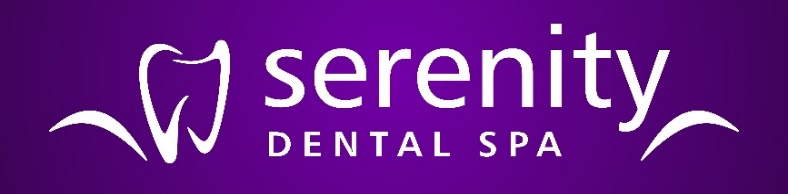 DENTAL REFERRAL FORMReferring DentistPatient DetailsNature of ReferralAny additional informationDentist Signature: _________________________     Date: ________________Thank youWe will acknowledge receipt of your referral.NamePractice AddressTelephoneEmailNameDate of BirthAddressTelephoneEmailDental Implant             Surgical ExtractionCfast Orthodontics